News release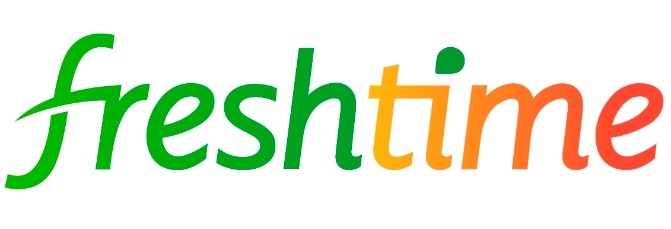 20th May 2016Freshtime Plants the Seeds for Budding Growers of the FuturePHOTO OPPORTUNITYThis summer, staff from leading fresh food producer Freshtime UK Ltd are preparing to go back to school to host the firm’s latest fun club. Staniland Academy on Peck Avenue in Boston will be the latest school to take part in the Freshtime Fun Club, an educational project run by the firm, also based in the town.The scheme, now in its third year, is designed to complement the national curriculum while encouraging healthy eating, as well as educating Lincolnshire children about food provenance.The 2016 fun club will be launched at Staniland Academy at 1.15pm on Wednesday 25th May by Freshtime’s Head of Agronomy, Mel Miles. Mel will introduce himself and Freshtime during an assembly for Year 3 children and will host an interactive ‘guess the name of the vegetable’ game. In groups, the children will also take turns to plant their own seeds outside in the school’s new planters, using soil and seeds donated by Freshtime, before being taught how to care for the young plants as they grow.The launch forms the basis for a summer term of vegetable-related activities and the Freshtime team will also be providing balloons, badges, bookmarks and a monthly activity sheet.Later in the term, Mel will be returning to the school to host a salad tasting and feedback session with both Year 6 classes. The fun club will conclude in July with a final Dragons’ Den-style healthy food challenge, which will be judged by Freshtime’s Managing Director Mark Newton.  Mark said: “After two successful years of running our fun club, we’re looking forward to hosting the programme again this year.“Owing to the nature of Freshtime as a business, and as part of our work within the local community, we identified an opportunity to inform children about the food that’s grown on their doorstep. “Our fun club alone won’t solve the increasing problem of obesity, but we’re hoping that it can at least go some way to helping teachers and parents educate their children about the importance of healthy eating.”Freshtime employs around 350 people in Boston and supplies chilled, value added, ready-to-eat salads, snacks, prepared vegetables and deli fillers to leading multiple retailers and food service operators.The Freshtime Fun Club was first launched in May 2014 and has previously partnered with Boston West Academy (2014) and St Thomas’ CE Primary School (2015).The launch of the 2016 Freshtime Fun Club will take place at Staniland Academy, Peck Avenue, Boston PE21 8DF at 1.15pm on Wednesday 25th May 2016.Reporters and photographers are welcome to attend. Please confirm your attendance using the contact details at the bottom of this news release. If you are unable to attend but would like to receive photographs from the launch please contact Shooting Star on 01522 528540.EndsNotes to editors:Freshtime based in ,  was created in 1993 by farmer co-operative ELGRO (East Lincolnshire Growers). In 2000 there was a management-led buy-out. In recent years more than £14 million has been invested in Freshtime’s purpose-built 82,500 square feet site in  to develop the firm’s production capabilities.Freshtime produces over 170 different product lines, from stir fry vegetables to couscous and pasta salads, deli fillers, soups and dips.Freshtime was included in The Grocer’s Fast 50 list of growing food businesses in November 2012 and 2013. For more information visit www.freshtime.co.uk For media information, please contact:Zoe Lamb 		Shooting Star	               	01522 528540		zoe@weareshootingstar.co.uk [freshtime49FunClub2016]